Word Processing এমএস ওয়ার্ডের টুলবার পরিচিতি:Title Bar (Minimize, Maximize, Close) Program Close Menu Bar (Close) File Close Standard BarFormatting BarRuler (Horizontal Vertical)Scroll Bar (Horizontal Vertical)Drawing BarStatus BarTask Bar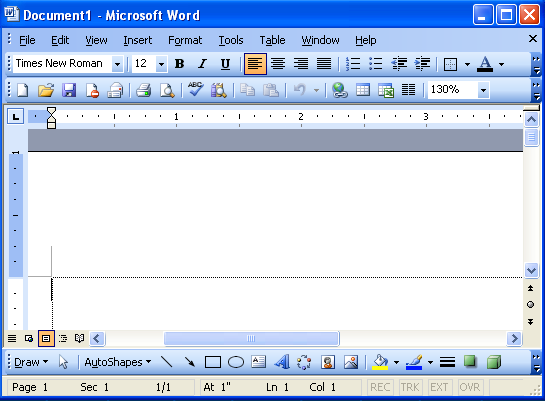 				Fig1.13: এমএস ওয়ার্ডের টলবার পরিচিতিFile Open করার নিয়মঃ1.  Click My Computer & Open2. Click Expected Drive 3.   Click Expected Folder or, Right Button Click4.   & Then Click open5.   Select the file name6.   Click Open or >Ok or> Enter তাহলে file খুলে হয়ে যাবে।File Close করার নিয়মঃ1. Click Close button2. Yes –এ Click করলে fileটি Svae হয়ে হবে এবং file Close হয়ে যাবে।